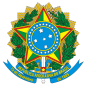 MINISTÉRIO DA EDUCAÇÃO UNIVERSIDADE FEDERAL FLUMINENSEPró-Reitoria de Gestão de PessoasFORMULÁRIO DE AUTORIZAÇÃO DE ACESSO AOS DADOS DAS DECLARAÇÕES DE AJUSTE ANUAL DO IMPOSTO DE RENDA PESSOA FÍSICAANEXO ÚNICO – Instrução Normativa TCU nº 87, de 12/08/2020DADOS PESSOAISAUTORIZAÇÃOAutorizo, para fins de cumprimento da exigência contida nos arts. 1º e 2º da Lei nº 8.730, de 1993, o Tribunal de Contas da União a ter acesso às minhas Declarações de Ajuste Anual do Imposto de Renda Pessoa Física e das eventuais retificações apresentadas à Secretaria da Receita Federal do Brasil.OBSERVAÇÕES:A presente autorização permitirá acesso às informações referentes até ao último ano de exercício em que a autoridade, servidor ou empregado deixar de ocupar o cargo, emprego ou função pública e que constarão na Declaração de Ajuste Anual do Imposto de Renda Pessoa Física a ser apresentada à RFB no ano seguinte._________________________________________________Local e data_________________________________________________Assinatura do Servidor InteressadoNOME:CPF:CARGO/FUNÇÃO:LOTAÇÃO: